January 9, 2017Docket No. A-2012-2293153Utility Code: 1714369KEITH WATVISTA GATHERING LLC480 JOHNSON RD STE 100WASHINGTON PA 15301			RE: Act 127 Registration Pipeline Ownership Change	Dear Mr. Wat:The Commission received your note dated December 16, 2016 stating that Vista Gathering LLC was acquired by Rice Energy, Inc. on October 19, 2016, and is no longer in business.Accordingly, by this Secretarial Letter the Commission is closing the pipeline operator registration docket of Vista Gathering LLC, A-2012-229153.Please direct any questions to Stephen Jakab, Financial Analyst, Technical Utility Services at email sjakab@pa.gov (preferred) or (717) 783-6174.						Sincerely,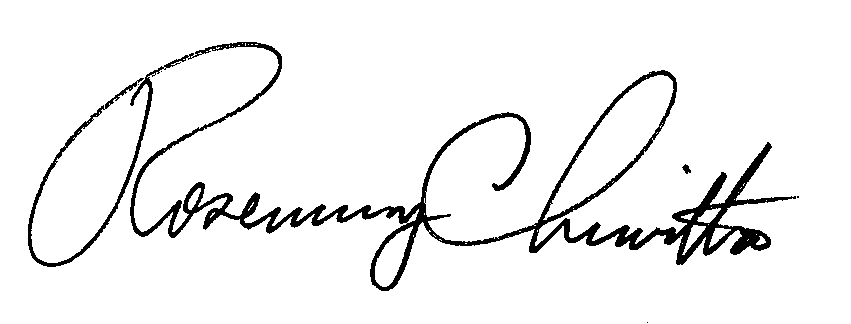 	Rosemary Chiavetta	Secretarycc:  Bureau of Administration, Assessments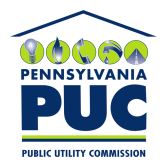 COMMONWEALTH OF PENNSYLVANIAPENNSYLVANIA PUBLIC UTILITY COMMISSION400 NORTH STREET, HARRISBURG, PA 17120IN REPLY PLEASE REFER TO OUR FILE